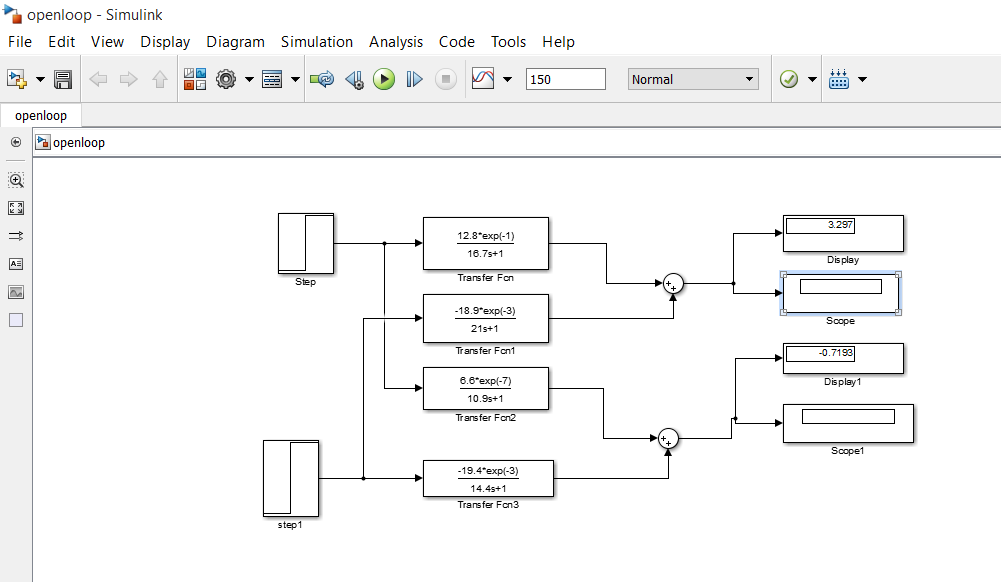 Figure: open loop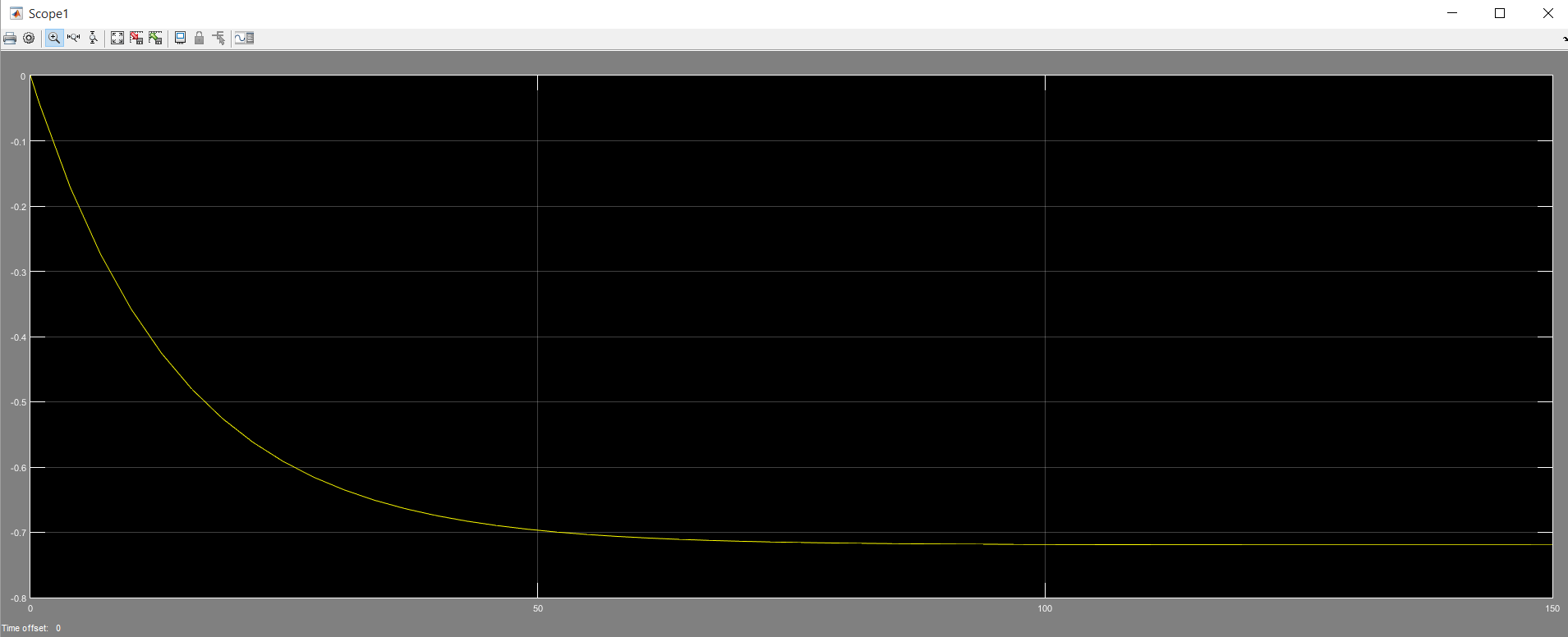 Figure: graph 1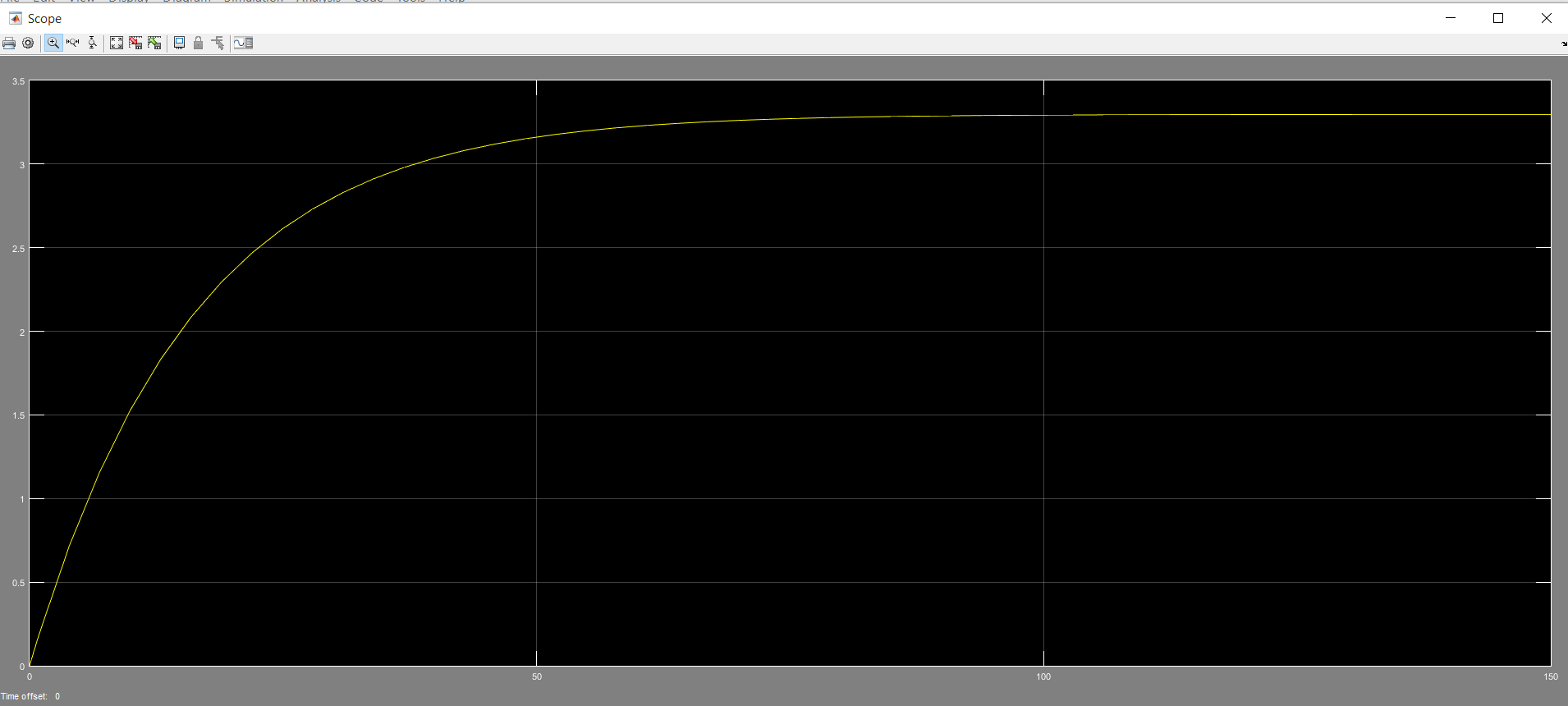 Figure:-Error! No text of specified style in document.-3:graph 2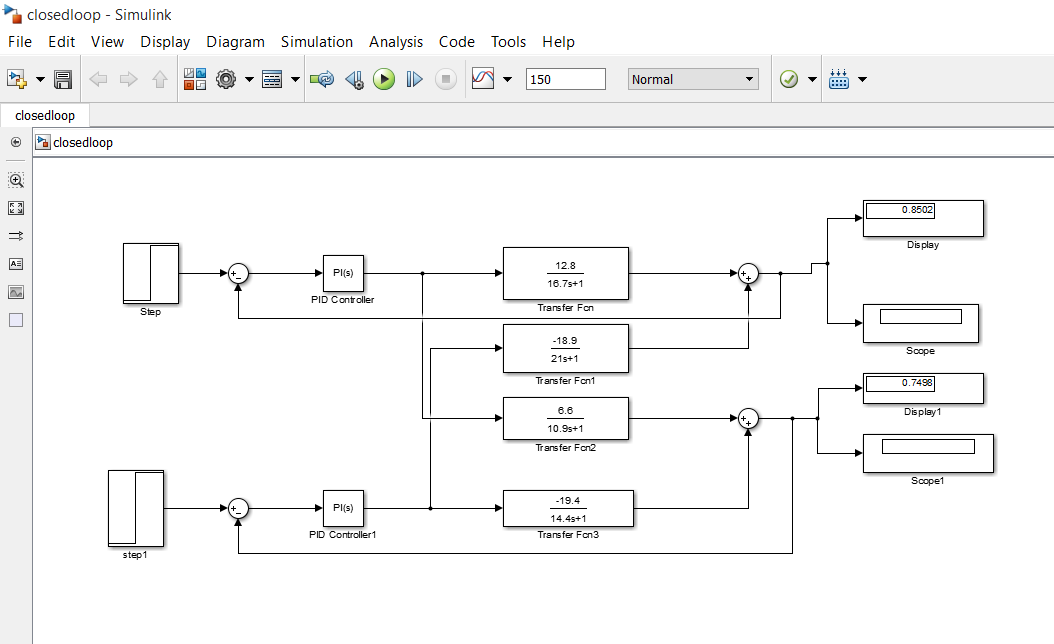 Figure:4:closedloop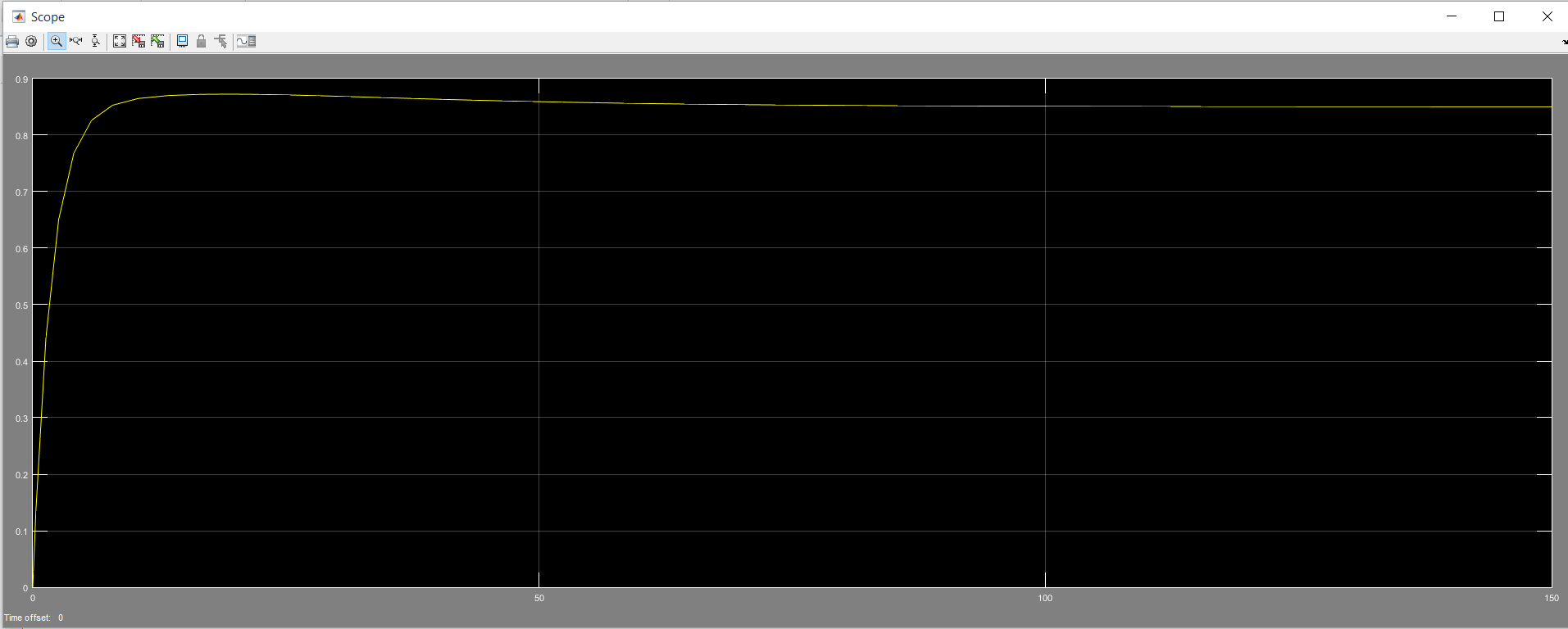 Figure:5:graph closedloop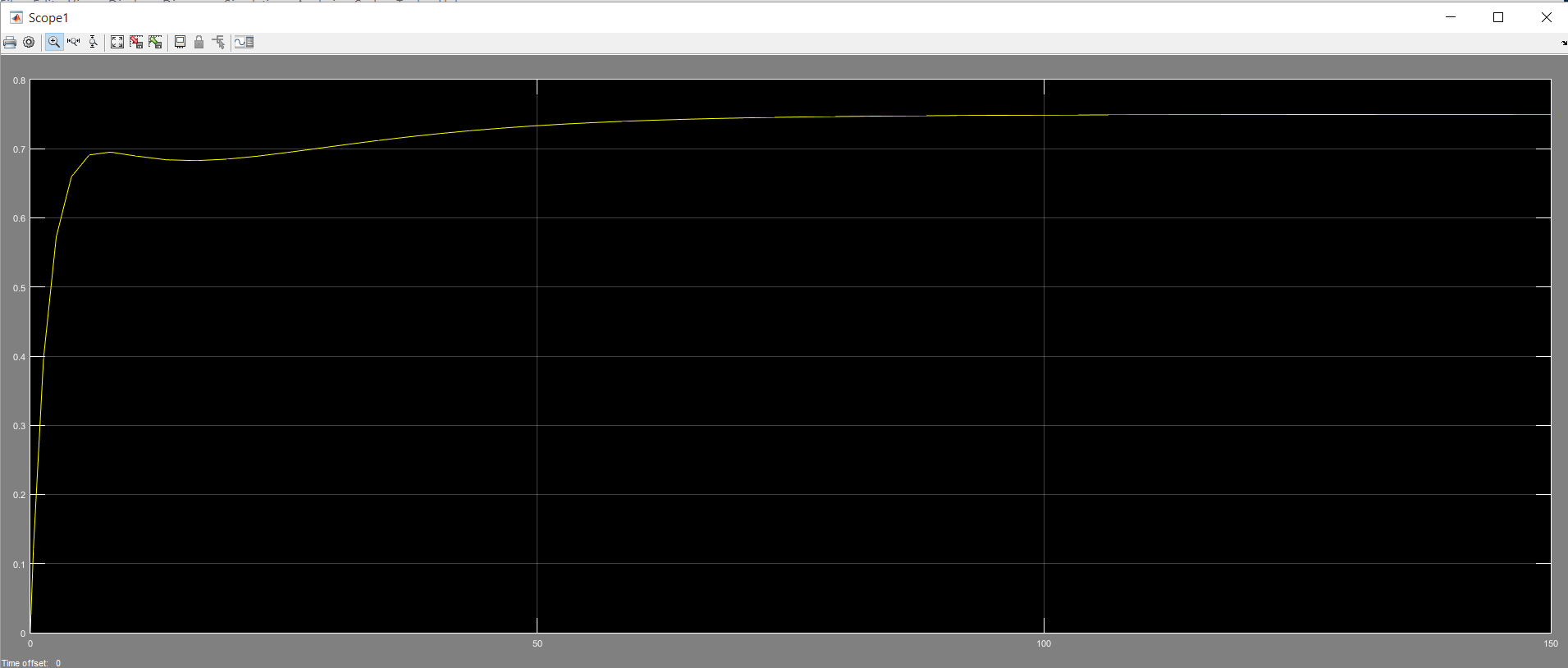 Figure:6:closedloop graph